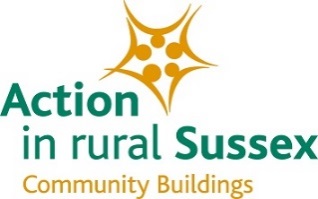 PAT TESTING TRAINING WORKSHOPS 2017 - BOOKING FORMI / we would like to attend the following PAT Testing Training Workshops:Tick as appropriateWednesday 20 September 2017	Sussex House, Lewes		……………Thursday 21 September 2017	Pulborough Village Hall	……………Delegate One:Name:Organisation:Job TitleEmail:Telephone Number:Delegate Two:Name:Organisation:Job TitleEmail:Telephone Number:Invoice Address:An invoice will be sent to you via email address given above.  Payment must be received prior to the workshop in order to confirm your booking.Please return this form to villagehalls@ruralsussex.org.uk